 Szitakötő 2018/ 42. szám 17. oldalF. Nagy Gábor: Furcsa lények csudafája feladat: Szógyűjtés! A vers felolvasása után, a furcsa lények, jelenségek és tárgyak neveinek kigyűjtése, leírása!Lények:_____________________________________________________________________________________________________________________________________________________________Tárgyak:___________________________________________________________________________Jelenségek:________________________________________________________________________Csoportfeladat: Párosítás! A magyarázó szövegek és a rájuk illő lény vagy tárgy szókártyájának összepárosítása! Lidércfény :Olyan jelenség, amely a mocsárgáz égéséből adódik. Ez a lidércfény, mely a mocsár felett halványkék fénnyel imbolyog.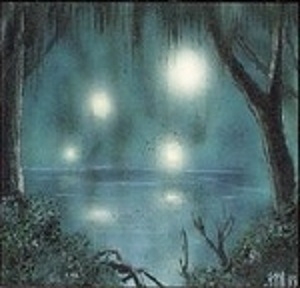 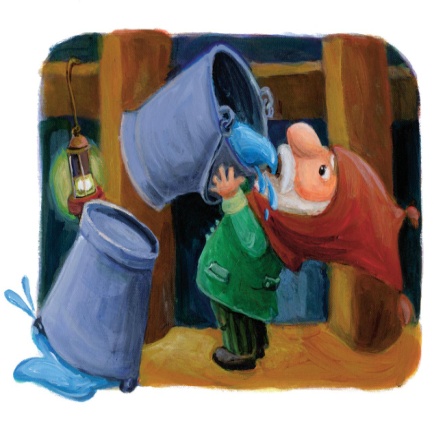 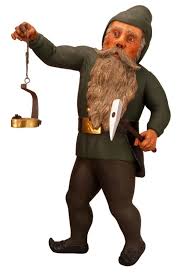 Bányarém:Más néven bányaszellem, bányapásztor. Az európai mondákban előforduló természetfölötti lény, törpe emberke, aki a bányák mélyén él, illetve azokat őrzi. Törpe:Nem egyszerűen csak aprók, hanem a szakirodalmi leírások szerint körülbelül 35 cm magasak és a hegyek belsejében, bányákban élnek. Remekül értenek a drágakövekhez és nemesfémekhez, különös tekintettel az aranyra. Ezen szaktudásuk és említésre méltó varázserejük miatt kényszerültek elvonulni, elbújni az emberek kíváncsi, háborgató érdeklődése elől.Óriás:A hegyek között élnek, ők azonban nem a belsejükben, hanem a felszínen, a roppant magas erdőségekben. Jámbor, szelíd teremtmények, nincs varázserejük, viszont nagyon erősek. 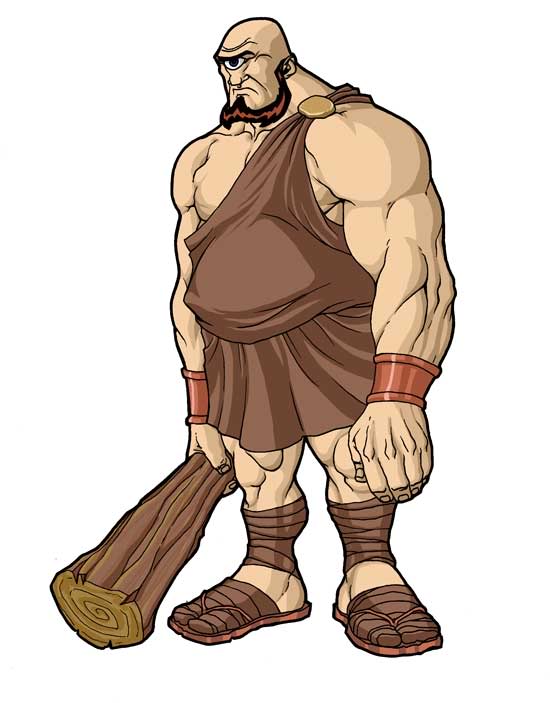 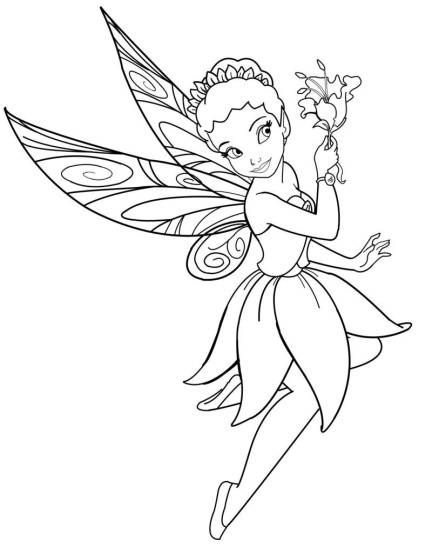 Tündér:Angyalszerű, rejtőzködő, rendszerint kis termetű, nőnemű varázslény.Griff :Más néven griffmadár –  mesebeli állat. Teste az oroszlánéhoz, feje és szárnyai a saséhoz hasonlók. 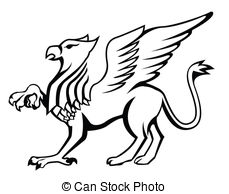 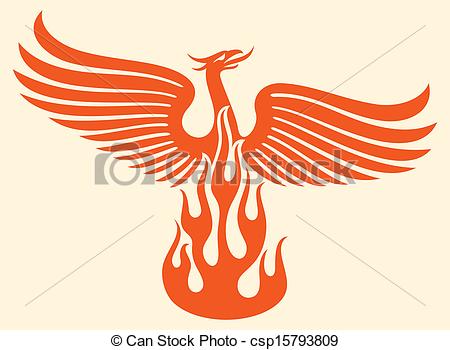 Főnix:Legismertebb leírása szerint a főnix gyönyörű vörös-arany tollazatú hím madár, mely élete végén fahéj-ágacskákból fészket épít, meggyújtja, és vele együtt porrá ég. A hamvakból ezután egy új, fiatal főnix születik.Égig érő fa: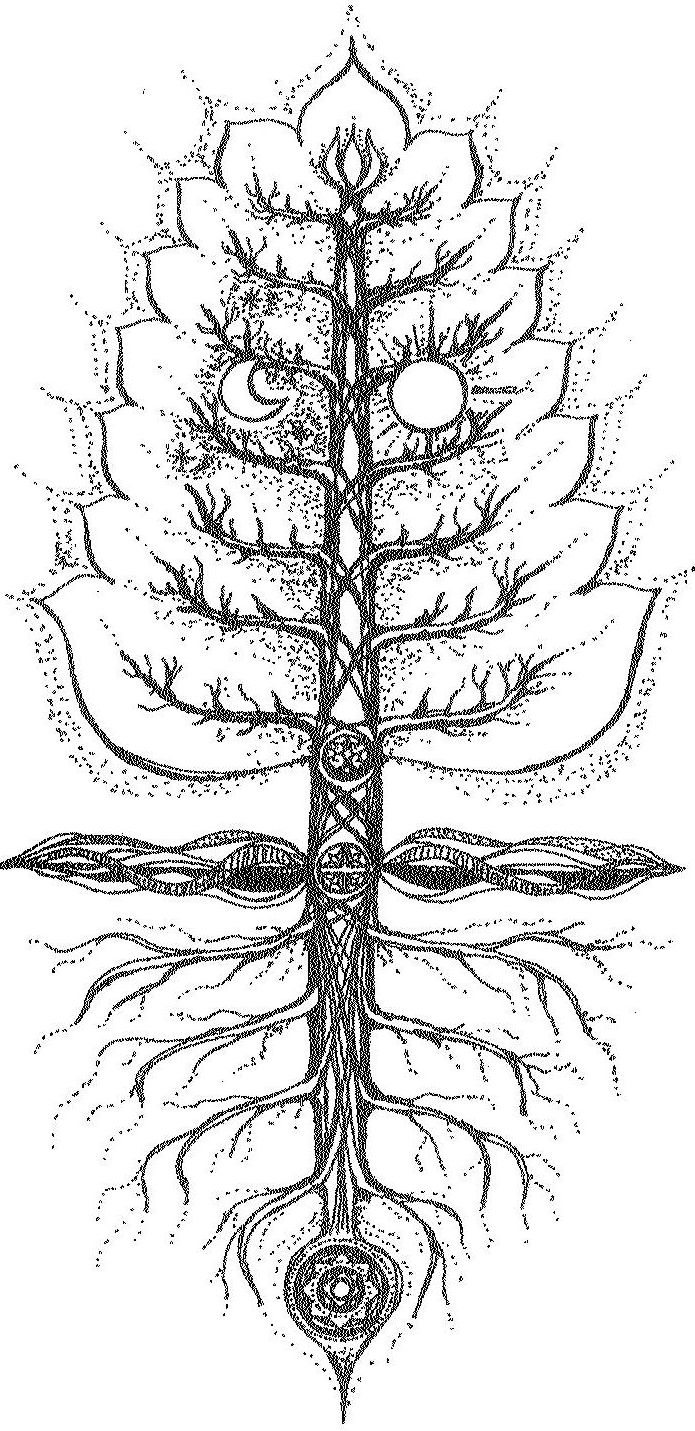 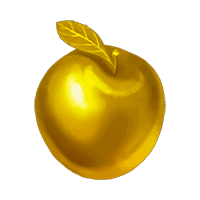 Minden növényi ábrázolás közül az életfa a legösszetettebb és legegyetemesebb jelentésű. Utal életre és halálra, az örök fejlődésre és növekedésre, a folytonos megújulásra.  A világfa a magyar népmesék világképében az ÚT, amelyen a mesehős az égbe vagy az alvilágba jut.Aranyalma: Európa egyik legelterjedtebb gyümölcse, már az antik görögök mágikus tulajdonságokkal ruházták fel. Bárki eszik is a gyümölcsükből, megáll felette az idő, nem öregszik tovább.Sárkány: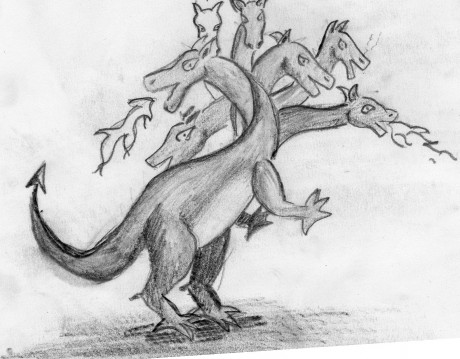 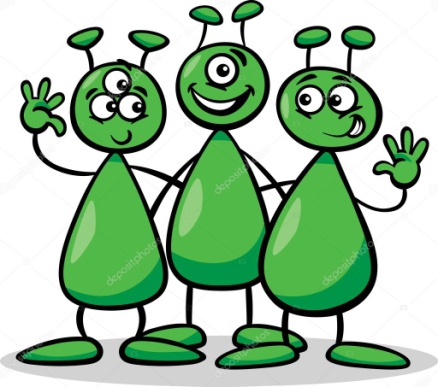 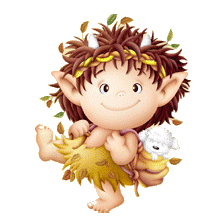 Marslakó:A mai űrkutatás nem találta nyomát. Átvitt értelemben: Értelmes élőlény, aki a Földön kívül más égitesten él a feltételezés vagy képzelet szerint. Az ember képzeletét régóta foglalkoztatják ezek a lények. Repülő csészealjakon köröznek a Föld körül. Kobold: Egy manó, aki tréfás, gonoszkodó, de ártalmatlan törpének elképzelt föld alatti, illetve házi szellem.3.Ki járt ott párszor a fánál? Írd le a nevét!  _____________________________Milyennek képzeled? Rajzold le!4. feladat: Hol a helyem az égig érő fán? Kösd össze a párokat!körülötte			tündérgyökerénél			griffmadár, főnix madár, sárkánytörzsében			lidércfényeklombjában			bányarémekágain				óriásoktövénél 			aranyalmák5.feladat! A vers alapján ragasszátok be az égig érő fa megfelelő részeihez a furcsa lényeket, jelenségeket, tárgyakat!Csoportbontáshoz előkészítve a szóanyag, képanyag és a feladatlap.Sárkány:Jellem:gyakran gonosz, de szerencsehozó vagy segítő is lehetMéret:általában hatalmasSpecialitás:tüzet tud okádni (de vannak mások, pl. vízi képességűek is) és repülni is képes, gyakran több feje vanMarslakó:A mai űrkutatás nem találta nyomát. Átvitt értelemben: Értelmes élőlény, aki a Földön kívül más égitesten él a feltételezés vagy képzelet szerint. Az ember képzeletét régóta foglalkoztatják ezek a lények. Repülő csészealjakon köröznek a Föld körül. Kobold: Egy manó, aki tréfás, gonoszkodó, de ártalmatlan törpének elképzelt föld alatti, illetve házi szellem.Égig érő fa:Minden növényi ábrázolás közül az életfa a legösszetettebb és legegyetemesebb jelentésű. Utal életre és halálra, az örök fejlődésre és növekedésre, a folytonos megújulásra.  A világfa a magyar népmesék világképében az ÚT, amelyen a mesehős az égbe vagy az alvilágba jut.Aranyalma: Európa egyik legelterjedtebb gyümölcse, már az antik görögök mágikus tulajdonságokkal ruházták fel. Bárki eszik is a gyümölcsükből, megáll felette az idő, nem öregszik tovább.Főnix:Legismertebb leírása szerint a főnix gyönyörű vörös-arany tollazatú hím madár, mely élete végén fahéj-ágacskákból fészket épít, meggyújtja, és vele együtt porrá ég. A hamvakból ezután egy új, fiatal főnix születik.Tündér:Angyalszerű, rejtőzködő, rendszerint kis termetű, nőnemű varázslény.Griff :Más néven griffmadár –  mesebeli állat. Teste az oroszlánéhoz, feje és szárnyai a saséhoz hasonlók. Bányarém:Más néven bányaszellem, bányapásztor. Az európai mondákban előforduló természetfölötti lény, törpe emberke, aki a bányák mélyén él, illetve azokat őrzi. Törpe:Nem egyszerűen csak aprók, hanem a szakirodalmi leírások szerint körülbelül 35 cm magasak és a hegyek belsejében, bányákban élnek. Remekül értenek a drágakövekhez és nemesfémekhez, különös tekintettel az aranyra. Ezen szaktudásuk és említésre méltó varázserejük miatt kényszerültek elvonulni, elbújni az emberek kíváncsi, háborgató érdeklődése elől.Óriás:A hegyek között élnek, ők azonban nem a belsejükben, hanem a felszínen, a roppant magas erdőségekben. Jámbor, szelíd teremtmények, nincs varázserejük, viszont nagyon erősek. Lidércfény :Olyan jelenség, amely a mocsárgáz égéséből adódik. Ez a lidércfény, mely a mocsár felett halványkék fénnyel imbolyog.Marslakó:A mai űrkutatás nem találta nyomát. Átvitt értelemben: Értelmes élőlény, aki a Földön kívül más égitesten él a feltételezés vagy képzelet szerint. Az ember képzeletét régóta foglalkoztatják ezek a lények. Repülő csészealjakon köröznek a Föld körül. Kobold: Egy manó, aki tréfás, gonoszkodó, de ártalmatlan törpének elképzelt föld alatti, illetve házi szellem. Marslakó:A mai űrkutatás nem találta nyomát. Átvitt értelemben: Értelmes élőlény, aki a Földön kívül más égitesten él a feltételezés vagy képzelet szerint. Az ember képzeletét régóta foglalkoztatják ezek a lények. Repülő csészealjakon köröznek a Föld körül. Kobold: Egy manó, aki tréfás, gonoszkodó, de ártalmatlan törpének elképzelt föld alatti, illetve házi szellem.Marslakó:A mai űrkutatás nem találta nyomát. Átvitt értelemben: Értelmes élőlény, aki a Földön kívül más égitesten él a feltételezés vagy képzelet szerint. Az ember képzeletét régóta foglalkoztatják ezek a lények. Repülő csészealjakon köröznek a Föld körül. Kobold: Egy manó, aki tréfás, gonoszkodó, de ártalmatlan törpének elképzelt föld alatti, illetve házi szellem.Marslakó:A mai űrkutatás nem találta nyomát. Átvitt értelemben: Értelmes élőlény, aki a Földön kívül más égitesten él a feltételezés vagy képzelet szerint. Az ember képzeletét régóta foglalkoztatják ezek a lények. Repülő csészealjakon köröznek a Föld körül. Kobold: Egy manó, aki tréfás, gonoszkodó, de ártalmatlan törpének elképzelt föld alatti, illetve házi szellem.______________________________ Szitakötő 2018/ 42. szám 17. oldal		név			F. Nagy Gábor: Furcsa lények csudafája feladat: Szógyűjtés! A vers felolvasása után, a furcsa lények, jelenségek és tárgyak neveinek kigyűjtése, leírása!Lények:_____________________________________________________________________________________________________________________________________________________________Tárgyak:___________________________________________________________________________Jelenségek:________________________________________________________________________3.Ki járt ott párszor a fánál? Írd le a nevét!  _____________________________Milyennek képzeled? Rajzold le!4. feladat: Hol a helyem az égig érő fán? Kösd össze a párokat!körülötte			tündérgyökerénél			griffmadár, főnix madár, sárkánytörzsében			lidércfényeklombjában			bányarémekágain				óriásoktövénél 			aranyalmákJellem:gyakran gonosz, de szerencsehozó vagy segítő is lehetMéret:általában hatalmasSpecialitás:tüzet tud okádni (de vannak mások, pl. vízi képességűek is) és repülni is képes, gyakran több feje van